Beste atleten en ouders Ondertussen zijn we alweer enkele weken ver in ons nieuwe sportjaar en kijken we met veel plezier uit naar het winterseizoen met de bijhorende veldlopen. In deze nieuwsbrief krijgt u meer informatie over de trainingen en de komende wedstrijden. We geven graag nog extra aandacht aan volgende data: woensdag 26 oktober: oefenveldloop tijdens de trainingsurenzaterdag 19 november: jaarlijkse BBQ voor alle atleten, ouders en sympathisanten in Witte Burg TrainingenVanaf 1 oktober trainen de kinderen uit de 2de kleuterklas in de sportzaal. Alle andere atleten trainen nog op de piste. Vanaf 9 november zullen de jongste atleten in de sportzaal trainen. Voor de wedstrijdpupillen, -miniemen en -cadetten worden in oktober extra zondagtrainingen voorzien. Deze trainingen gaan enkel door bij voldoende deelnemers dus graag een seintje op voorhand. Graag vragen we speciale aandacht voor stiptheid op training. Het is altijd fijn en respectvol naar de trainer en mede-atleten toe om tijdig aanwezig te zijn op training zodat de training op tijd kan starten. WedstrijdenOok tijdens de winter trekken we regelmatig op wedstrijd. We geven al graag volgende data door, exacte starturen zijn nog niet gekend maar we kunnen wel al meegeven dat veldlopen meestal doorgaan rond het middaguur. Elk jaar worden de wedstrijdatleten nog eens extra in de bloemetjes gezet tijdens de jaarlijkse BBQ in november. Atleten die gedurende het voorbije seizoen (en nog steeds zijn aangesloten bij ACK) krijgen bij 5 wedstrijddeelnames een leuke actiefoto van huisfotograaf Michel De Coene. Atleten die aan 10 (of 7 bij kangoeroes/benjamins) wedstrijden deelnamen kunnen gratis deelnemen aan de bowlingavond. Jaarlijkse BBQNa enkele jaren coronapauze zijn we heel blij om onze BBQ terug te mogen organiseren voor jullie. Op zaterdag 19 november hopen we jullie te verwelkomen in de Witte Burg voor een gezellige avond. Naast de verkiezing van sportman en sportvrouw worden ook alle wedstrijdatleten in de schijnwerpers gezet. Inschrijven is mogelijk van 1 oktober via ackvzw@skynet.be . Nieuwe trainingskledijJe hebt misschien de nieuwe lichtblauwe t-shirts en truien al zien passeren. Deze kan je bestellen via de webshop: https://www.webshop-jes-sports-bredene.be/285-atletiekclub-koksijde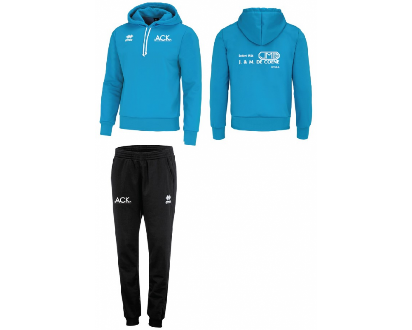 Deze outfits zijn perfect om te trainen en om als 1 team naar buiten te komen op wedstrijden. De groene wedstrijdshirts en gele singlets zijn nog steeds te verkrijgen via de club (ackvzw@skynet.be). Volg ons op Facebook om op de hoogte te blijven van de laatste nieuwtjes: Atletiekclub Koksijde (gesloten groep). 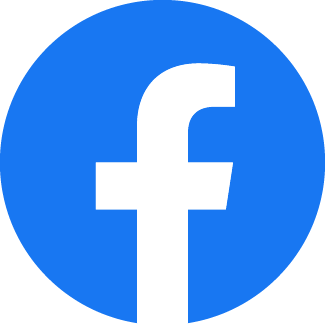 NIEUWSBRIEF HERFSTzondag 2 oktobertraining 10u-11u30zondag 23 oktoberdeelname relays Berlarezondag 9 oktobertraining 10u-11u30zondag 30 oktobertraining 10u-11u30zondag 16 oktobertraining 10u-11u30zondag 23 oktoberCrosscup Relays Berlare zondag 15 januariPK veldlopen Roeselarewoensdag 26 oktoberoefenveldloop ODK tijdens trainingsurenzondag 22 januariveldloop Maldegemzondag 13 novemberveldloop Aalter (vanaf kangoeroe)zondag 29 januariveldloop Poperinge(vanaf kangoeroe)zondag 20 novemberveldloop Brugge (vanaf kangoeroe)zondag 5 februariveldloop Ieperzondag 27 novemberveldloop Roeselare(vanaf kangoeroe)zaterdag 18 februariIndoor Meerkamp Gent (pup-min)zondag 4 decemberveldloop Oudenaarde (vanaf kangoeroe)zaterdag 11 of 18 maartJeugddag Gent (vanaf kangoeroe)zondag 26 decemberveldloop Ertvelde(vanaf kangoeroe)